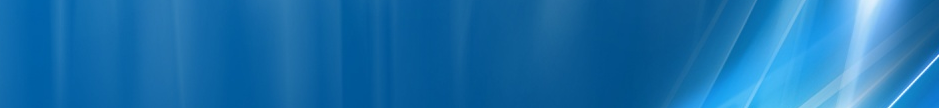 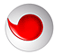 Si aici s-a ajuns târziu cu acoperirea GSM, Vodafone aducând semnal 2G abia pe durata verii 2006Sunt însa din nou singurii care ofera si acoperire 3G, probabil de prin 2009...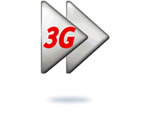 S2 catre Petrache Poenaru     |     S3 catre Basarab  +  schimbare de LAC ( 32011) !
Despre statieÎn 1984 și respectiv 1987 a fost prelungită linia inițială, întâi până la Crângași (0,97 km), și apoi până la Gara de Nord (2,83 km).Stația Basarab era prevăzută în planuri, dar nu a fost dată în folosință.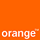 Orange a adus acoperire aici la fel de târziu, aparent dupa VDF – abia prin anul 2007 !HW equipmentBTS Alcatel M4M			         | 2 TRXCica site-ul ar fi fost lansat (în 2007) cu o vechitura de Evolium A910, ceea ce ma cam mira – dar cum probabil aveau pe stoc o tona de astfel de BTS-uri din diferitele swap-uri... Acum avem tot doua TRX-uri (ccea ce nu prea pare suficient, pentru ca am prins Half-Rate) deci este posibil sa fi ramas tot cu vechitura aceea de M4M – EDGE enabled !?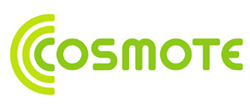 Cei de la Cosmote au început acoperirea metroului (abia) prin primavara 2007, iar pe 22 iulie au emis un comunicat de presa prin care anuntau ca au terminat extindera retelei în metrou – toate cele 42 de statii fiind désormais acoperite. Asadar aceasta statie a primit probabil semnal undeva pe durata acelei veri 2007…LAC changeSe schimba LAC-ul între statiile Crângasi si Basarab !! BSC Drumul Taberei 	|BU960		LAC 7020BSC Baneasa 	|BU958		LAC 7030Asta înseamna zeci (sau sute) de mobile care fac un Location Update în acelasi timp în tunel, asa ca vai de capu’ lor !Ce idee si pe ei, sa bage mai multe LAC-uri în metrou !BCCHAfiseazaLACCIDTRXDiverse56Metrou Crangasi11142310914FH 40 / 44 / 48 / 562Ter  0CRO 6WCDMA   42LAC  32022CID 31091Cells 8 + 1CID lung  209877363RNC id 3202BA_List BA_List 9 / 11 / 13 / 20 / 33 / 39 / 45 / 54 / 56Petrache Poenaru BCCH 54    |    Basarab BCCH 45Iesirea la suprafata se va efectua probabil în LAC 11110…RAM-111 dBmRAR2Test 7 EAHC B  |  2Ter 0T321240BSIC 27  |  EXMTMS-TXPWR-MAX-CCH5     |33 dBmPRP2DSF45BABS-AG-BLKS-RES1CNCCCH configuration0     |Not CombinedRAI1CRH8RAC6BCCHLACCIDTRXDiverseDiverse7010068412H70, H75EDGE RAM -109 dBmBA_List BA_List 66 / 69 / 70 / 71 / 73 / 74 / 79 / 88 / 122 / 124Petrache Poenaru BCCH 66    |     Basarab BCCH 79Iesirea la suprafata se va efectua probabil în LAC 140…Test 7EA   |  2Ter 0RAR2T321260 BSIC 4  |  RLT 20MTMS-TXPWR-MAX-CCH5     |33 dBmPRP5DSF18BABS-AG-BLKS-RES3CNCCCH configuration0     |Not CombinedRAI103CRH10RAC1BCCHLACCIDTRXDiverseDiversee2070209607SFHH975 – H1001TA 30RAM 111  –  CRO 30BA_List BA_List e7 / e8 / e10 / e12 / e14 / e17 / e18   |   519 / 528 / 532 / 534Petrache Poenaru  Same cell    |     Basarab BCCH e10 (BU958)RAR4Test 7EAHC  |  2Ter MB2T321240 BSIC 31MTMS-TXPWR-MAX-CCH5     |33 dBmPRP4DSF22BABS-AG-BLKS-RES2CNCCCH configuration0     |Not CombinedRAI1RAC4CRH10